СОГЛАСОВАНО                                                    УТВЕРЖДАЮПредседатель МК по направлению                                        Заместитель директора «Общеобразовательная подготовка»                                     по учебно-методической работе                                       _____________  О.Н. Шишленок                                      _____________  М.Ю. Халезева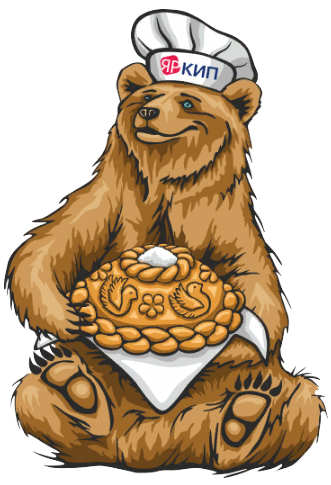 ПОЛОЖЕНИЕ
о проведении предметной недели физической культуры «Спорт учебе не помеха, а залог ее успеха» среди студентов ГПОУ ЯО Ярославского колледжа индустрии питанияЯрославль, 2023ОБЩИЕ ПОЛОЖЕНИЯПоложение о проведении недели «Спорт учебе не помеха, а залог ее успеха» по предмету физическая культура (далее - Неделя) определяет порядок и условия проведения мероприятий среди студентов ГПОУ ЯО Ярославского колледжа индустрии питания (далее – Колледж).ЦЕЛИ И ЗАДАЧИ НЕДЕЛИ Цель Недели - создание условий для развития всесторонне развитых членов общества.Задачи Недели: подготовка студентов к труду, защите Родины, к активной общественной деятельности,привлечение студентов к здоровому образу жизни, занятиям военно- прикладными видами спорта, к совершенствованию физической подготовки в соответствии с нормами ГТО,популяризация спортивно-массовой работы в Колледже.ОРГАНИЗАЦИЯ НЕДЕЛИОрганизатором Недели является Колледж.Разработчики Недели – преподаватели физической культуры (Кукса О.П.,     Иванов С.М.)К участию в Неделе приглашаются студенты всех курсов Колледжа. 4. Неделя проводится с 27 февраля по 3 марта 2023 года по адресу: г. Ярославль,                   ул. Советская, д. 77, ответственный   преподаватель – О.П. Кукса. 5. Заявки на участие в мероприятиях недели принимаются до 27 февраля 2023 года.6.  Жюри действует в составе председателя и членов жюри.Председатель жюри – Латыпов Рудольф Федорович, майор ВДВ, ветеран боевых действий в Афганистане.           Члены жюри:Трошин М.Н., заведующий учебной частью, Миколаенко Ж.В., заместитель директора по ВР, Казнин Д.В., преподаватель – организатор ОБЖ,ПОРЯДОК ПРОВЕДЕНИЯ НЕДЕЛИ     Информация о проведении Недели размещается на сайте Колледжа.  В Неделе принимают участие студенты Колледжа. Участники могут принимать участие в одном или нескольких мероприятиях, количество участников формируется в зависимости от формата мероприятия. Мероприятия неделиОнлайн - тест по физической культуре.Онлайн - тест по физической культуре проводится в индивидуальной форме, в дистанционном формате (система дистанционного обучения Moodle).Онлайн - тест предполагает проверку теоретических знаний по учебному предмету «Физическая культура». Дата проведения онлайн - теста: 27 февраля 2023 года с 15:30 до 21:00.          Ответственный преподаватель – руководитель физического воспитания           О.П. Кукса. Нормативы по общей физической подготовке.Период проведения мероприятия: с 27 февраля - 3 марта 2023 года.	         Адрес проведения мероприятия: г. Ярославль, ул. Советская, д.77, спортивный зал; ул. Угличская, д. 24,  спортивный зал, в течение дня.     Ответственные преподаватели – преподаватели физической культуры:                  О.П. Кукса, С.М. Иванов.Соревнования по гиревому спорту.         Участники соревнований должны иметь основную группу здоровья.         Каждый участник должен пройти инструктаж по технике безопасности.       Дата проведения соревнований – 28 февраля 2023 года.        Адрес проведения мероприятия г. Ярославль, ул. Советская, д. 77, спортивный зал, с 14:00 до 15:30.        Ответственный преподаватель – преподаватель физической культуры                 С.М. Иванов.Соревнования по перетягиванию каната.	Участники соревнований должны иметь основную группу здоровья.         Каждый участник должен пройти инструктаж по технике безопасности.        Команда формируется классным руководителем. Состав команды - 5 человек (к соревнованиям допускаются и юноши, и девушки).       Дата проведения соревнований - 1 марта 2023 года.       Адрес проведения мероприятия: г. Ярославль, ул. Советская, д.77, спортивный зал, с 14:00 до 15:30.        Ответственный преподаватель – преподаватель физической культуры                 С.М. Иванов.Конкурс «А ну-ка парни!».Участники конкурса должны иметь основную группу здоровья.       Каждый участник должен пройти инструктаж по технике безопасности.      Команда формируется классным руководителем. Состав команды - 5 человек (юноши).При прохождении этапов все участники должны быть в спортивной форме и сменной обуви.Команда, не участвующая в каком-либо этапе конкурса, занимает в данном конкурсе последнее место.Каждой команде после представления выдается боевой листок, куда судьи заносят результаты прохождения этапов конкурса.Этапы конкурса.Силовое троеборье. Проводится в спортивном зале. Команда из пяти человек приходят в спортивный зал. Участники расписываются   за пройденный инструктаж по ТБ и приступают к выполнению упражнений: а) подтягивание на высокой перекладине (3 очка),  б) подъем туловища из положения «лежа на спине» (1 очко),  в) выпрыгивания с хлопком из положения «сидя» (2 очка). Результат суммируется и заносится в протокол. Команды приходят в спортивный зал по расписанию, составленному организаторами мероприятия. Отжимание от пола (200 раз). Команда из пяти человек должна отжаться от пола на время. Одновременно может отжиматься только один член команды. Если все 5 членов команды не смогли за один подход выполнить 200 повторений, команда продолжает отжиматься в той же очередности до полного выполнения упражнения. Во время выполнения упражнения руки должны быть на ширине плеч, корпус прямой, в нижнем положении руки согнуты в локтях под углом 90 градусов, в верхнем положении руки прямые (фиксация). Время выполнения упражнения заносится в протокол.Меткий стрелок. Каждый член команды бросает баскетбольный мяч в корзину. Каждый член команды выполняет по одному броску. Бросок производится с определенного расстояния по очереди. Лучший балл зарабатывает команда, набравшая больше очков.Войсковые звания и роды войск. Командам раздаются чистые листы и ручки. Команда должна за определённое время вспомнить и записать войсковые звания от «рядового» до «генерала армии» и рода войск  за 1 минуту. Лучший балл - за правильность последовательности званий и большее количество званий, большее количество родов войск.Шифровка. Команда должна расшифровать шифровку по номеру буквы алфавита (1-А, 2-Б, …, 33-Я) за определенное время. За каждую неправильно отгаданную букву – штраф + 5 секунд. Лучший балл - за меньшее время с учетом штрафного времени.Музыкальный этап. Команда исполняет как можно больше куплетов (припевов) про войну, про защитников Родины и т.д. На выполнение этого этапа дается определенное время. Лучший балл – за большее количество исполненных куплетов.Блиц – викторина. За 30 секунд команда должна ответить на большее количество вопросов. За каждый правильный  ответ – 1 балл.     Дата проведения конкурса – 2 марта 2023 года.             Адрес проведения мероприятия: г. Ярославль, ул. Советская, д. 77, спортивный зал, в течение дня.                            Ответственный преподаватель – преподаватель физической культуры            О.П. Кукса.5. ОПРЕДЕЛЕНИЕ ПОБЕДИТЕЛЕЙ НЕДЕЛИПодведение итогов проходит по каждому мероприятию. Жюри определяет места по наибольшему количеству баллов за мероприятие, при равном количестве баллов - по количеству первых мест.Победители награждаются грамотами.  По итогам недели жюри определяет I, II и III место. Сообщение о результатах Недели публикуется на сайте Колледжа и социальной сети ВКонтакте.